Maths Numerical PatternsCaterpillars 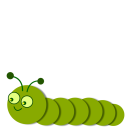 Adult input and strategies Progression in knowledge, skills  attitudes- what is the child learning?  Butterflies  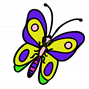 ELG “Verbally count beyond 20, recognising the pattern of the counting system”Count in everyday contexts (sometimes skipping)Counting gamesCounting throughout the environment and using wide range of equipment Counting songs and rhymesJigsaws Count ideas in everyday life. Start to use numbers past 5Notice patterns and extend them.Notice errors in patterns and correct them.Recite numbers past 5ELG “Verbally count beyond 20, recognising the pattern of the counting system”Notice patterns and arrange things in patternsCounting gamesCounting throughout the environment and using wide range of equipment Counting songs and rhymesJigsaws Count ideas in everyday life. Start to use numbers past 5Notice patterns and extend them.Notice errors in patterns and correct them.Extend and create patternsNotice and correct errors in patternsCaterpillars 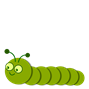 Adult input and strategies  Progression in knowledge, skills  attitudes- what is the child learning?  Butterflies ELG “Compare quantities up to 10 in different contexts, recognising when one quantity is greater than, less than or the same as the other”Compare sizes, weights, etc. Using gesture and language eg big, tall, heavyWeighing and measuring equipment available in the provision and activities using these.Sand and water playReal life comparisons –eg shop in role play area.Compare sizes and weights (big, tall , heavy etc )Compare quantities- lots, more, lessMake comparisons between objects relating to size, weigh etcMake comparisons between objects relating to size, weight, length, weight and capacityELG “Compare quantities up to 10 in different contexts, recognising when one quantity is greater than, less than or the same as the other”Compare amounts saying lots, more, sameWeighing and measuring equipment available in the provision and activities using these.Sand and water playReal life comparisons –eg shop in role play area.Compare sizes and weights (big, tall , heavy etc )Compare quantities- lots, more, lessMake comparisons between objects relating to size, weigh etcCompare quantities using vocabulary: more, less, fewer, sameCaterpillars Adult input and strategies  - How  are we  supporting progress ?  Progression in knowledge, skills  attitudes- what is the child learning?  Butterflies ELG “Explore and represent patterns within numbers up to 10, including evens and odds, double facts and how quantities can be distributed”Notice patterns and arrange things in patterns.Real world mathematical problems  - roleplay opportunities Pattern work with colours, shapes etcNumber patterns – visualParachute games Notice simple patterns in picturesTalk about patterns and identify them in pictures.Extend/create a patternUse symbols, shapes, etc to make patternsNotice errors in patterns and know how to correct them.Talk about and identify patterns.Extend and create patterns.Notice errors in patterns.Experiment with symbols and marks as well as numerals.Solve real world maths problems.